ПАМЯТКА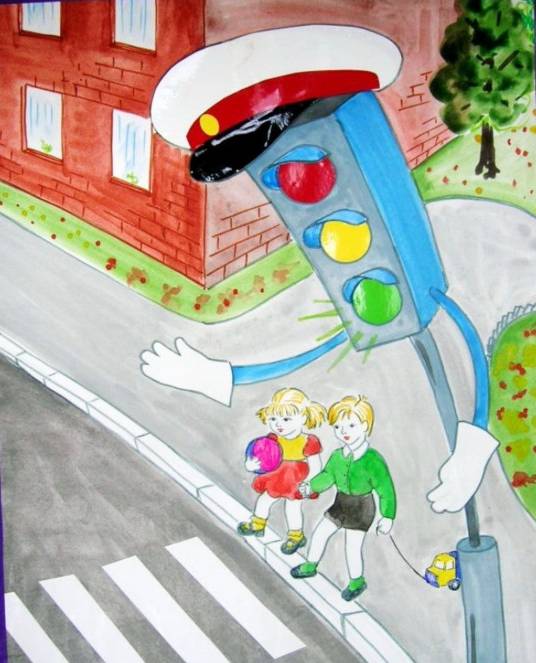 Правила поведения детей во время каникул1. Наиболее опасные места для жизни детей в населенном пункте и вблизи него:-скоростная автодорога;-переходы на автодорогах;-наиболее опасные места перехода улиц, где нет указателей перехода.2.Правила, которыми должны руководствоваться учащиеся:- выходя из подъезда на улицу, будь внимателен и осторожен;-необходимо пользоваться тротуарами и местами, отведенными для игр и спортивных занятий;-нельзя устраивать катание - соревнование на велосипедах по проезжей части дороги;-в случае необходимости поездки на автобусе, дороги переходить только в указанном месте. Автобус ждать в установленных местах, на остановках.Помните: автобус нельзя обходить ни сзади, ни спереди, нужно дождаться, пока он отъедет от остановки, после этого переходить дорогу;-кататься на роликах можно только во дворе. К незнакомым лицам в машины не садится и не вступать с ними в общение.В случае каких-либо опасностей обратиться за помощью к взрослому или позвонить по телефону первой помощи:-«02»- милиция-«03»- скорая помощь.